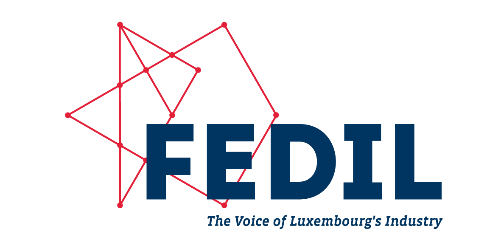 					FINAL RECEIPTThe undersigned … born on ... in …, hereby confirms,that the company ... with its registered office in ... , entered in the Luxembourg Trade and Company Register under number B..., has fulfilled all its obligations relating to the termination of the employment contract of ...The undersigned confirms that he/she has received the following amounts: (to be adapted to the situation)- the salary in the amount of …;- the compensation for unused legal paid leave in the amount of ...;- the severance payment in the amount of ... € (if contractually agreed or legally stipulated);- other payments in respect of the termination of the employment contract.The undersigned also certifies that he/she has received a certificate of employment in accordance with article L. 125-6. of the Labour Code (if requested by the employee).This document shall be considered as final receipt within the meaning of article L. 125-5. of the Labour Code and may be denounced by registered letter within three (3) months of its signing. The objection must be briefly explained and must state the rights claimed.Issued in two copies, one copy for each party, and signed on ... in ... .(In order to have exonerating effect towards the employer, the handwritten phrase "pour solde de tout compte" must appear before the employee's signature).								_______________________								Signature of the employee